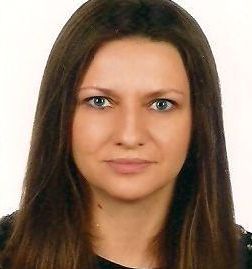 Dr Renata Wiaderna-KuśnierzCzłonkini Rektorskiej Komisji ds. Równego TraktowaniaPrzynależność organizacyjna: Instytut Prawa i AdministracjiDoktor nauk prawnych w dyscyplinie prawo, adiunkt w Instytucie Prawa i Administracji.Zainteresowania naukowe koncentruje wokół prawa rzymskiego i prawa cywilnego.Prowadzi dla studentów wykłady z przedmiotu Ochrona praw człowieka.